Вместе с весной к нам пришел прекрасный и замечательный праздник – Международный женский День 8 марта. Члены первичных отделений МБОУ СОШ №2 «Страна пионерии» и «РДШ» поздравили всех преподавателей женщин – с самым удивительным, самым нежным праздник весны!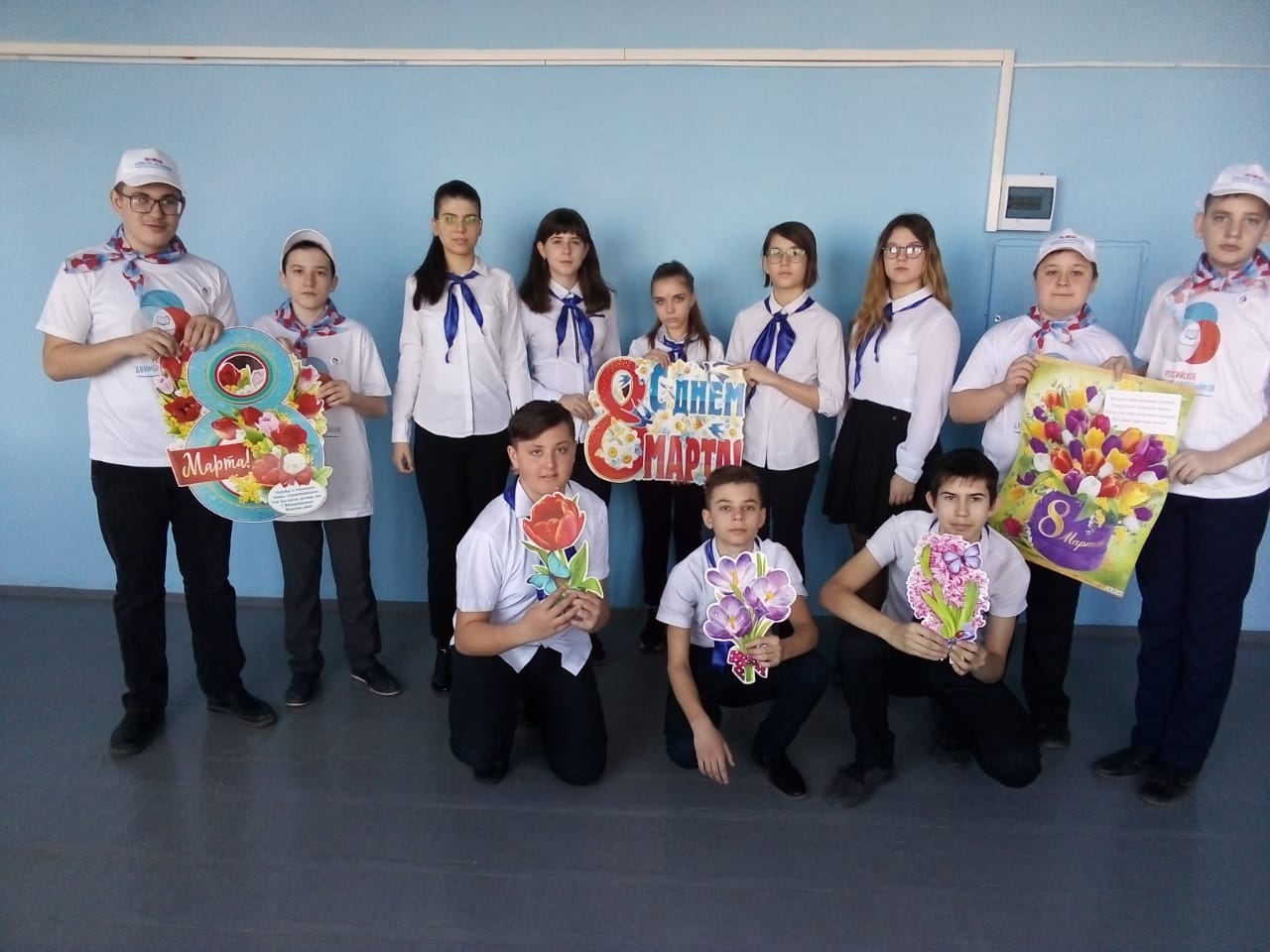 